Graduate Certificate: Special EducationAutism Spectrum DisordersBASICThis option requires an applicant to have valid Michigan teaching certification.  This ASD graduate certificate meets MDE requirements for the ASD teaching endorsement. Foundation Courses (up to 8 credits): may be required, depending on applicant’s backgroundRequired Courses:SE 559	3	Overview of Autism Spectrum DisordersSE 527	3	Educational Procedures for Students with ASDSE 578	3	Communication and Language Issues in ASDSE 579	3	Behavioral and Social Issues in Students with ASDSE 596	3	Collaboration & Consultation Skills: ASDSE 502	4	Legal Issues in Special EducationSE 524	4	Assessment in Special EducationSE 591	4	Practicum: Autism Spectrum Disorder, K-12Total Credits = 27Please consider that for purposes of financial aid:	   ~ half-time graduate status is 4 credits, and 	   ~ full-time graduate status is 8 credits.  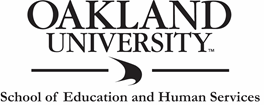 